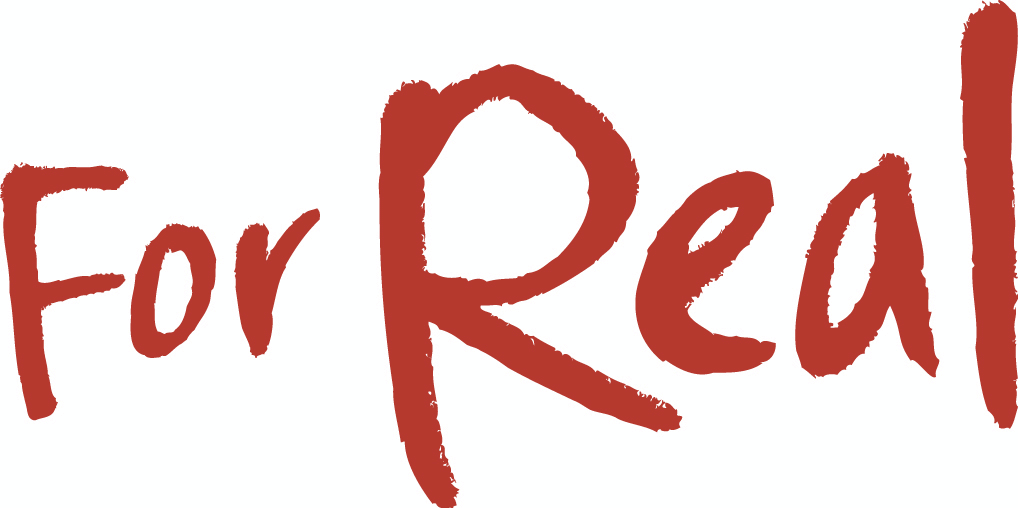 Small Group Notes for “The Real Deal” 1 Thess 1:1-10Discovering TogetherWho was your best teacher at school and why?Learning TogetherRead Acts 17:1-101. Why do you think there was so much strong opposition to Paul's ministry in Thessalonica? 2. Why do you think Paul keeps preaching the gospel, even though there is often a violent reaction against him? 3. Does a violent reaction to our ministry necessarily mean we should stop?Read 1 Thessalonians 14.  Why is the Holy Spirit's working so necessary to effective ministry? 5. What happens when the main power behind our ministry is will-power? 6. What is the role of miracles in Paul's evangelism? What would happen if we saw miracles in evangelism in our day? What is hindering this?7. How important is imitation in the formation of a new Christian's spiritual life? 8. What kinds of spiritual life are most able to be imitated? 9. Why is the character of the mentor or leader so important to the health of the church? In what way is your character important to your family and spiritual children?10. How well do people grow in Christ who are not part of a Christian community? 11. What does verse 10 teach us about the Christian faith? Which of these elements are most important? Which are less important? Which are underemphasised in our day and age?Worshiping TogetherFocus your worship on the phrase “Grace to you and peace from God our Father and the Lord Jesus Christ”, both for yourself and for others.Serving TogetherHow could you better set an example to other Christians, e.g. as a mentor?